Творческий отчетурока учебной дисциплины УП.02. «Выполнение химическая завивка волос»«01»   октября 2020 г.  Мастер производственного обучения: Кочеткова Л.Н.    Тема занятия: Накручивание прядей на коклюшки различными методами. Варианты горизонтальной накрутки. Цели и задачи урока:Формирование профессиональных компетенций:2.1. Выполнять подготовительные работы по обслуживанию клиентов.2.2. Выполнять химические завивки волос различными способами.2.3. Выполнять заключительные работы по обслуживанию клиентов.Освоение профессиональных компетенций при выполнении накрутки волос в горизонтальной технике.Способствовать совершенствованию информационной, коммуникативной, общекультурной компетентности.Способствовать освоению компетенций личностного совершенствования.Методы обучения:Словесный: беседы, объяснение, повторение материала, инструктирование.Наглядный: алгоритм выполнения упражнений, демонстрация готовых образцов, моделей.Практический: решение технологических задач, работа с инструкционными-технологическими картами, выполнение учебно-производственных работ по теме: «Накручивание волос на коклюшки в «горизонтальной  технике»».Формы работы: групповая, индивидуальная.Структура занятия подразделялась на следующие этапы: Мотивацией к учебной деятельности было вступление:Сегодня, я начинаю урок строками из стихотворения «Подарок женщине» поэта Евгения МеркуловаВы ослепительно прекрасны!Я в этом деле знаю толк.Прическа ваша безупречна!А, ваши волосы как шелк! Хочу, чтобы в будущем, такие комплименты  слышали ваши клиенты!Как вы думаете, в чем уверен автор стихов, в чем он знает толк?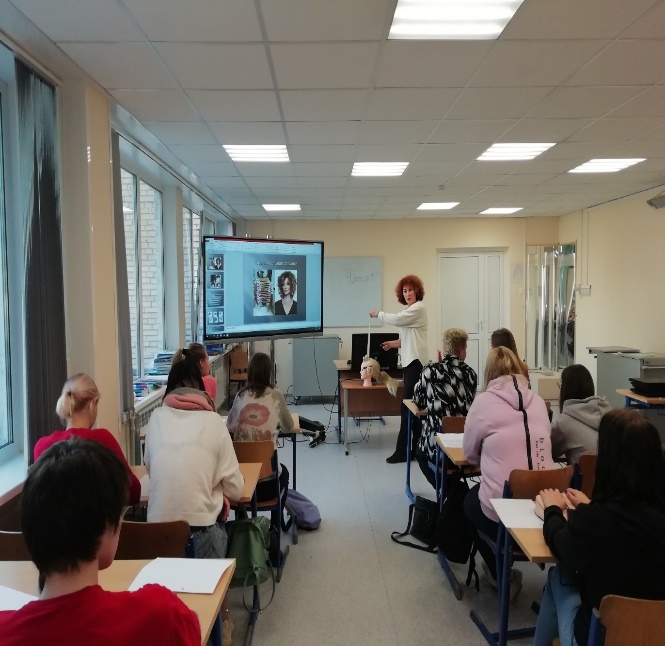 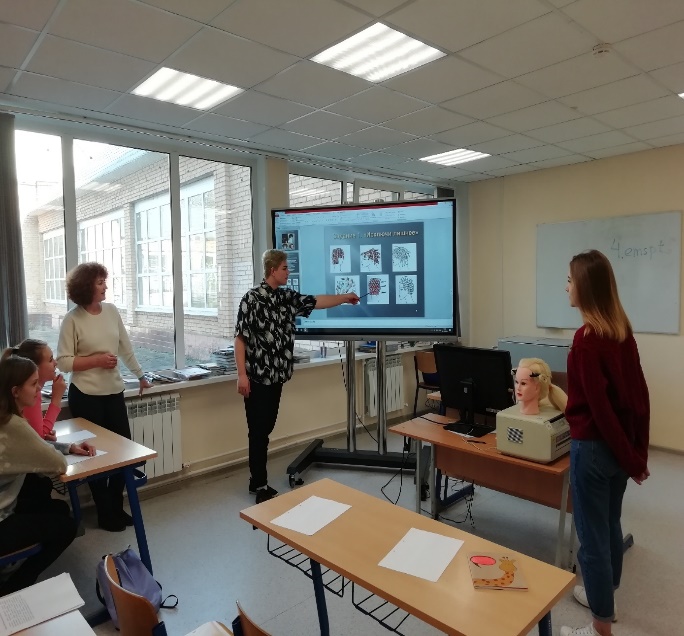       Во время повторения учебного материала студенты активно участвовали в обсуждении темы,   анализировали поступившие предложения сокурсников, останавливали  свой выбор на вопросах, связанных с качеством волос,   выборе техники накрутки и дизайном будущей прически. В ходе урока отвечали  на поставленные  вопросы , комментировали  слайды презентации.Учебная ситуация создавалась на основе самостоятельной работы студентов: работали индивидуально, используя алгоритм действий, продемонстрированный мастером и инструкционно-технологическую карту, выполняли приемы накручивания волос в горизонтальной технике. В конце занятия  анализировали выполненную работу на основе проверки длины коклюшки и отчесываемой пряди, диаметра коклюшки и толщины пряди, угла подъема пряди и соответствия техники накрутки дизайну будущей укладки. Выявляли ошибки и  находили пути их устранения.     На занятии использовались следующие средства обучения:  манекены, инструменты и приспособления для химической завивки.               Наглядные пособия и технические средства: ПК учителя и проектор.                                   Инструкционная карта «Технологическая последовательность выполнения горизонтальной накрутки», инструкционная карта «Техника безопасности при работе с химическими препаратами», карточки –задания, электронные ресурсы.Результат занятия:      Использование различных видов деятельности и  методов обучения на занятии (речевая,  слушание, повторение материала,  работа с инструкционными картами,  самостоятельная практическая работа, решение вопросов игры на экране) дала возможность учащимся развить познавательные способности и творческие силы.      Сформированы умения и навыки самостоятельного выполнения работы по делению головы на зоны, накрутке на коклюшки в горизонтальной технике. Выявлен уровень  обученности учащихся и степень их готовности к применению сформированных профессиональных компетенций в решении реальных производственных задач.     Сформировано ответственное и сознательное отношение отношения к труду, к вопросам техники безопасности и организации рабочего места. Развит целенаправленный интерес к избранной профессии.Учебные и педагогические задачи в ходе занятия были реализованы, цель достигнута.     На протяжении всего занятия поддерживалась атмосфера доброжелательности, взаимопонимания, эмоционального комфорта.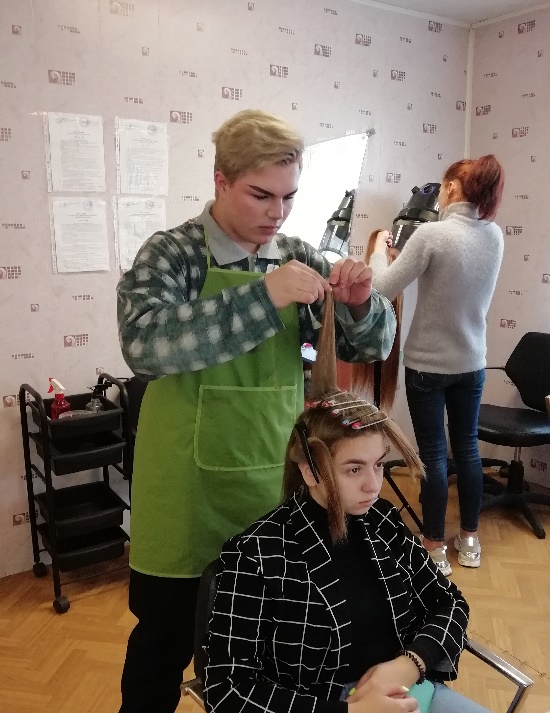 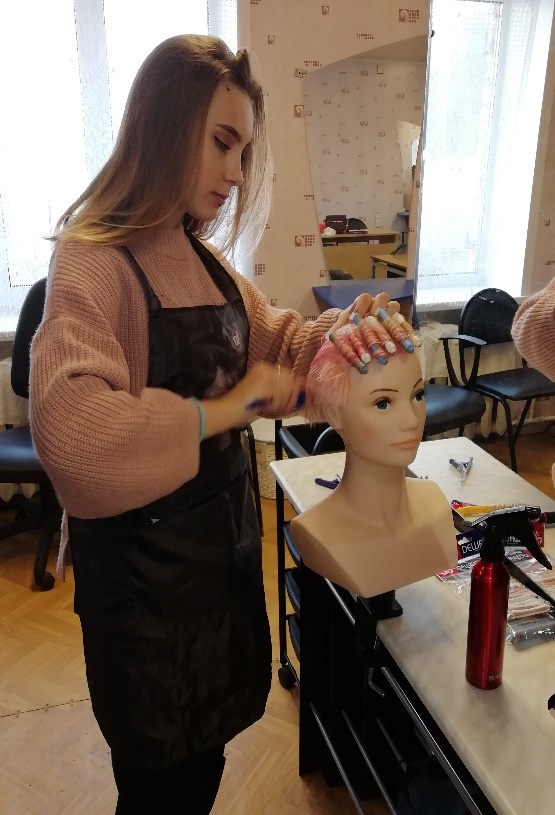 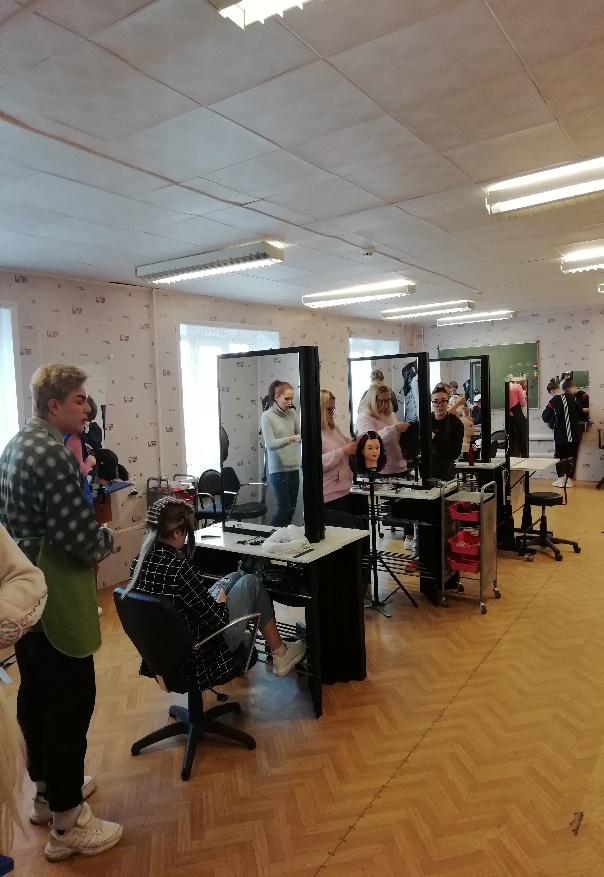 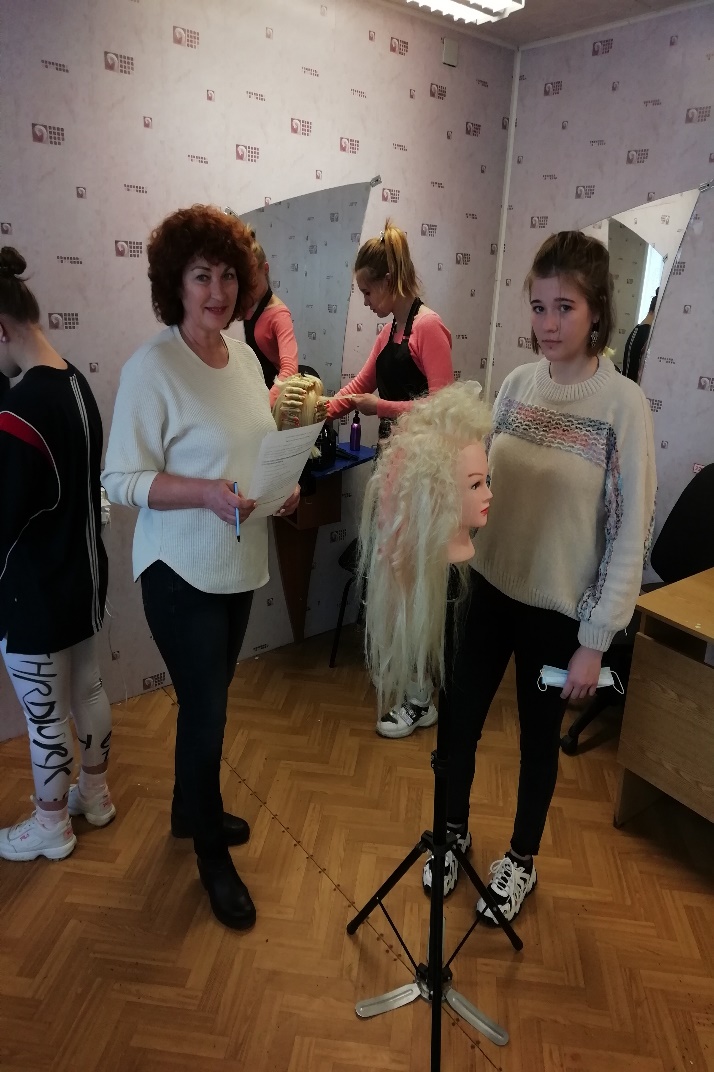 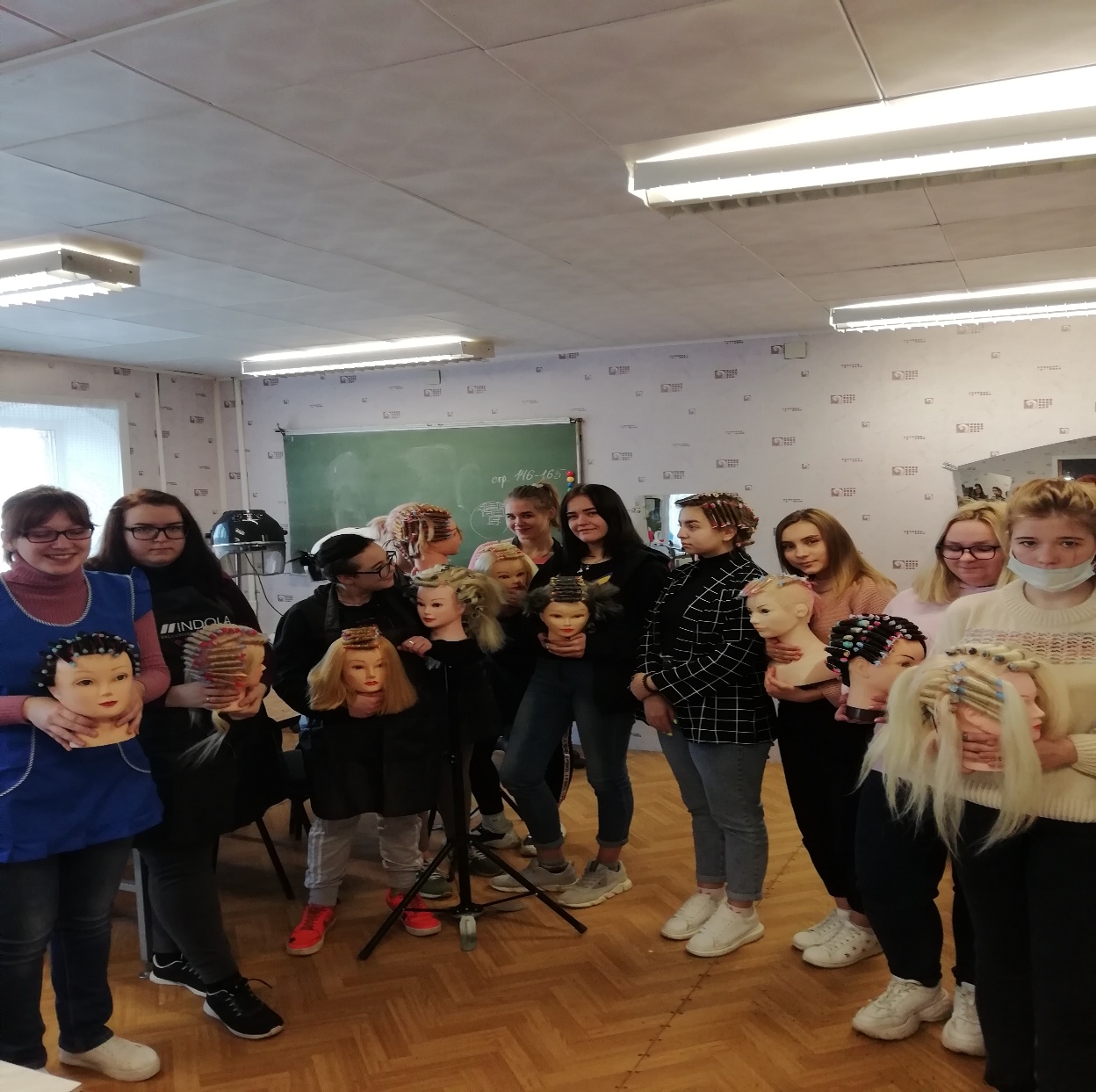 